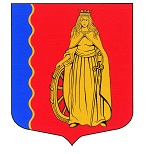 МУНИЦИПАЛЬНОЕ ОБРАЗОВАНИЕ«МУРИНСКОЕ ГОРОДСКОЕ ПОСЕЛЕНИЕ»ВСЕВОЛОЖСКОГО МУНИЦИПАЛЬНОГО РАЙОНАЛЕНИНГРАДСКОЙ ОБЛАСТИАДМИНИСТРАЦИЯРАСПОРЯЖЕНИЕ 27.05.2022                                                                                                 № 32   г. МуриноВ целях реализации Федерального закона от 24 июля 2007 г. № 209-ФЗ «О развитии малого и среднего предпринимательства в Российской Федерации», постановления главы администрации муниципального образования «Муринское городское поселение» Всеволожского муниципального района Ленинградской области от 28 апреля 2022 г. № 112 «Об утверждении Положения о проведении конкурсов среди субъектов малого и среднего предпринимательства на территории муниципального образования «Муринское городское поселение» Всеволожского муниципального района Ленинградской области1. Утвердить состав конкурсной комиссии по определению победителей конкурса среди субъектов малого и среднего предпринимательства на территории муниципального образования «Муринское городское поселение» Всеволожского муниципального района Ленинградской области согласно приложению, к настоящему распоряжению.2. Опубликовать настоящее распоряжение на официальном сайте администрации муниципального образования «Муринское городское поселение» Всеволожского муниципального района Ленинградской области в сети «Интернет».3. Настоящее распоряжение вступает в силу со дня его подписания.4. Контроль над исполнением настоящего распоряжения возложить на заместителя главы администрации Г.В. Левину.Глава администрации																																															        																																																																																																					    							А.Ю. Белов	Об утверждении комиссии по определению победителей конкурса среди субъектов малого и среднего предпринимательства на территории муниципального образования «Муринское городское поселение» Всеволожского муниципального района Ленинградской области